.Intro: 16 Comptes - 1 RestartI – WINE TO R & HITCH( with Play Guitar) – WINE TO L & HITCH(With Play Guitar)Restart ICI durant Mur 4II – ¼ TURN R with STEP LOCK STEP & SCHUFFLE R – STEP LOCK STEP & SCHUFFLE LIII – BACK STEP X4 – OUT/OUT – IN/INIV – SCHUFFLE R FWD – SCHUFFLE L FWD – OUT/OUT BACK – IN/IN FWDFin de La Danse!!!!....MerciInfo Fred: fredchabbat@free.frAnim'Country et Line Dance - http://animaxi-loisirs.jimdo.comPlay Music (fr) (Je Joue de La Musique)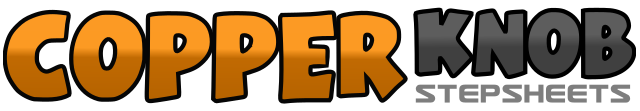 .......Count:32Wall:4Level:Novice Facile.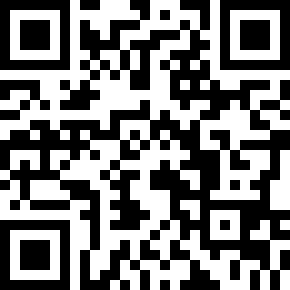 Choreographer:Fred CHABBAT (FR) - Août 2017Fred CHABBAT (FR) - Août 2017Fred CHABBAT (FR) - Août 2017Fred CHABBAT (FR) - Août 2017Fred CHABBAT (FR) - Août 2017.Music:Je joue de la musique - CalogeroJe joue de la musique - CalogeroJe joue de la musique - CalogeroJe joue de la musique - CalogeroJe joue de la musique - Calogero........1-2Pied D à D – Pied G derrière Pied D3-4Pied D à D – Lever Genou G en jouant de la Guitare5-6Pied G à G – Pied D derrière Pied G7-8Pied G à G – Lever Genou D en jouant de la Guitare1-2¼ de Tour à D et Pied D devant – Bloquer Pied G derrière Pied D3&4Chassé devant D/G/D5-6Pied G devant – Bloquer Pied D derrière Pied G7&8Chassé devant G/D/G1-2Reculer Pied D – Reculer Pied G3-4Reculer Pied D – Reculer Pied G5-6Diag Pied D devant – Diag Pied G devant7-8Diag arrière Pied D – Diag arrière Pied G à coté de Pied D1&2Chassé devant D/G/D3&4Chassé devant G/D/G5-6Diag arrière Pied D – Diag arrière Pied G7-8Diag devant Pied D – Diag devant Pied G à coté de Pied D